                                             ПРИЈЕМНИ ИСПИТИ         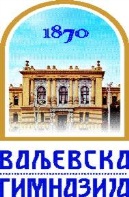 за упис  у Ваљевску гимназију, у школској 2018/19. години обавиће се у следећим терминима:Двојезично одељење друштвено-језичког смера у суботу 26. маја у 10.  часова;2)   Одељење обдарених у Математичкој гимназији – први разред у суботу, 02. јуна  у  12 часова;3)   Одељење обдарених у Филолошкој гимназији- српски језик  у суботу, 02. јуна  у  10  часова;4)   Одељење обдарених у Филолошкој гимназији- енглески  језик  у недељу, 03. јуна  у 10  часова;5)  Одељење обдарених у Математичкој гимназији – седми разред, у суботу 23. јуна Ученици који полажу пријемне испите треба да дођу у школи најмање 30 минута пре полагања пријемног испита. Списак кандидата са распоредом учионица , биће истакнут у холу школе. На полагање пријемног испита ученици ОБАВЕЗНО треба да понесу ђачке књижице са фотографијом, овереном печатом основне школе и уписаном шифром ученика. Са собом треба да  понесу прибор за рад а флашице са водом обезбедиће школа. СРЕЋНО !